Manuál k instalaci
PR1/2- Vestavný oplach na konvičky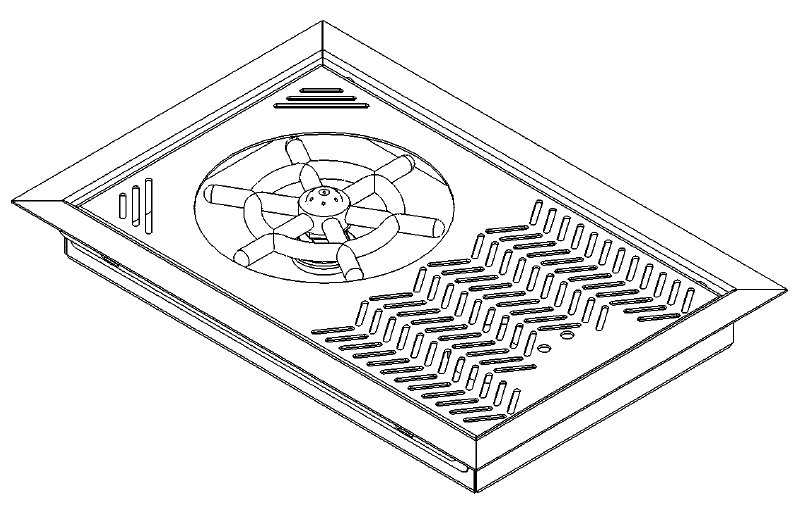 Co budete potřebovat: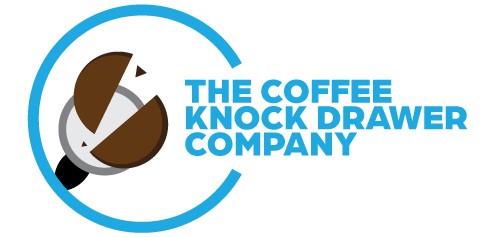 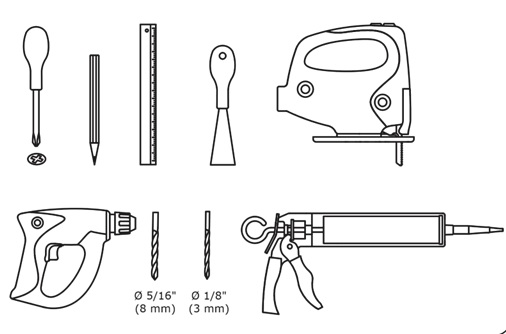 1/	Umístěte šablonu dodanou s oplachem na místo, kde bude oplach.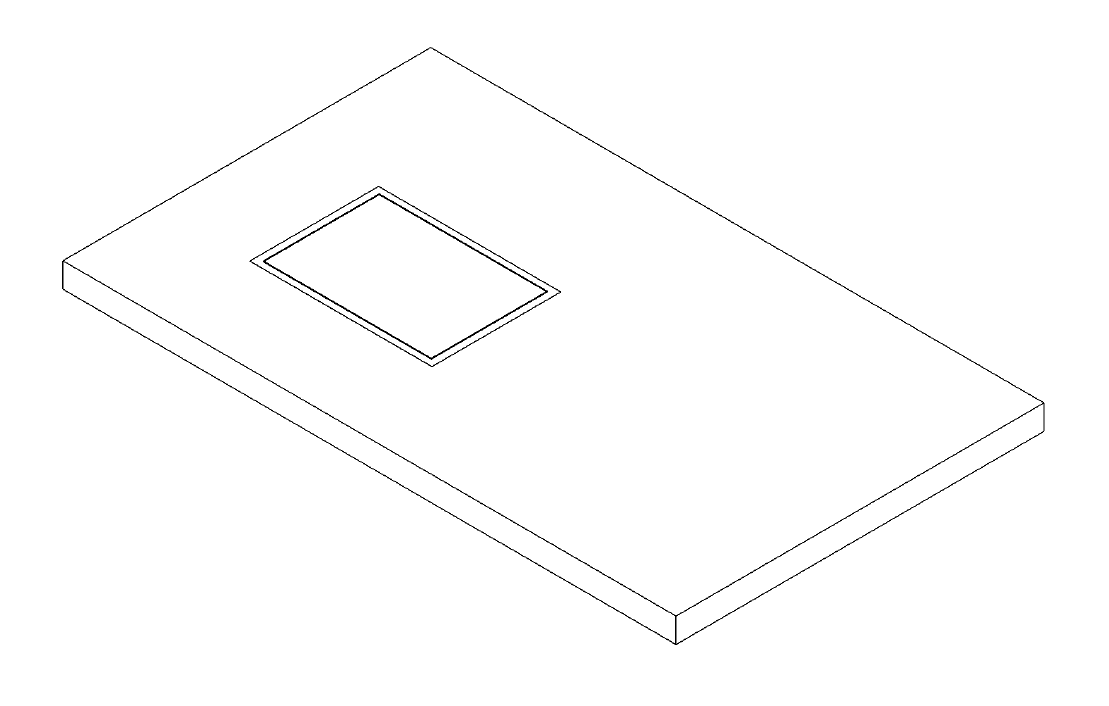 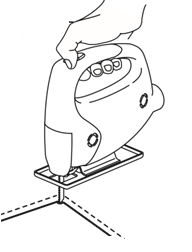 2/	Podle šablony vyřízněte díru do pracovní desky.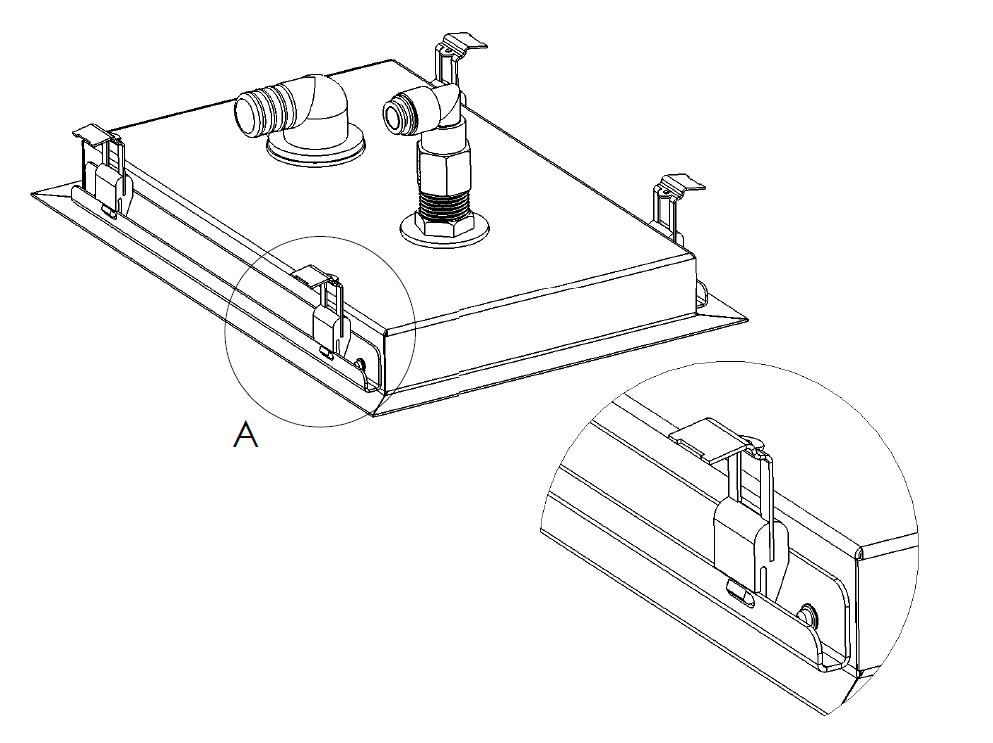 3/	Umístěte montážní spony tak, jak je zobrazeno na obrázku.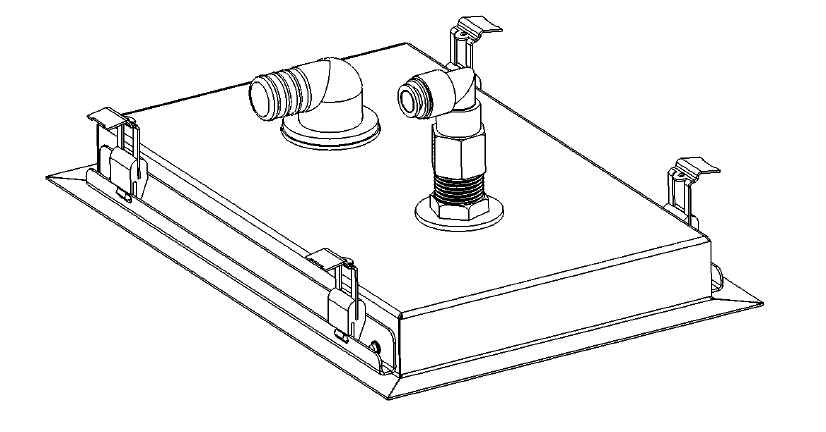 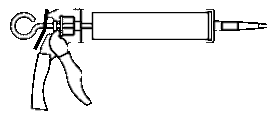 4/	Naneste vrstvu těsnící hmoty na kraje oplachu.5/	Umístěte oplach do pracovní desky.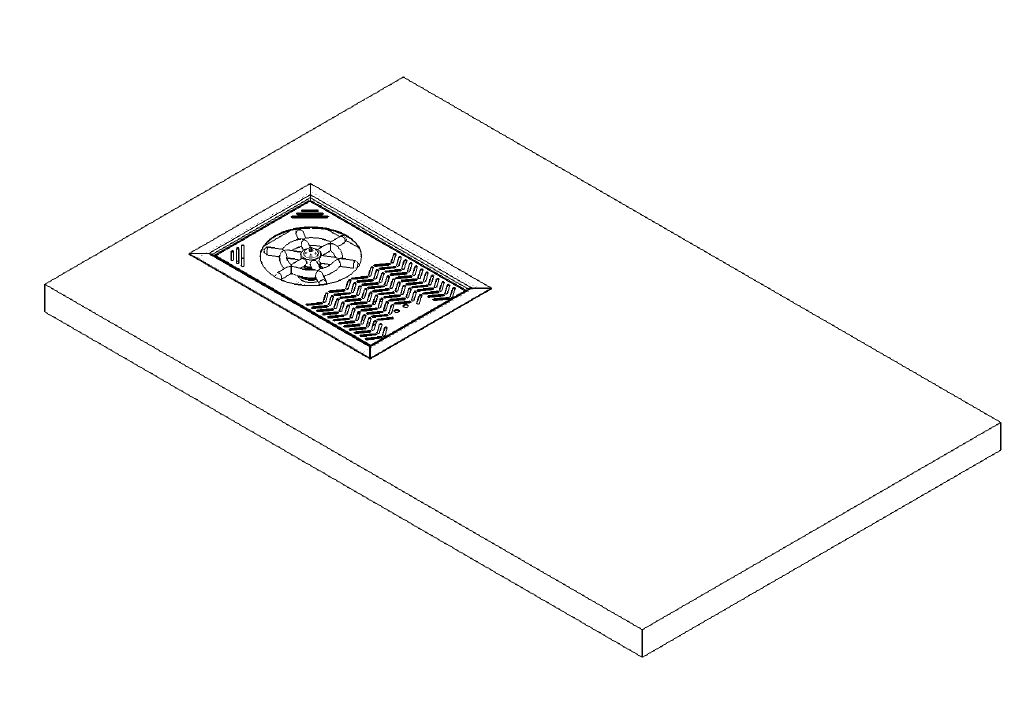 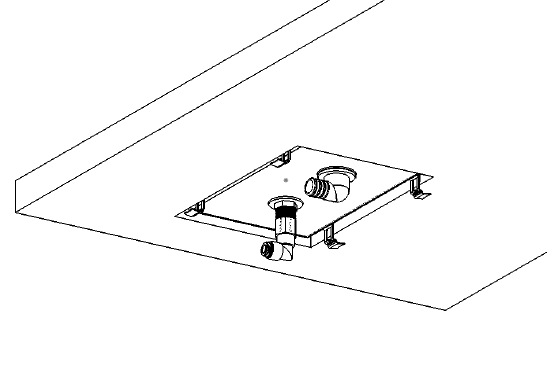 6/ A upevněte spony k desce.7/	Otřete přebývající těsnící hmotu.8/	Připojte oplach na vodu a odpad.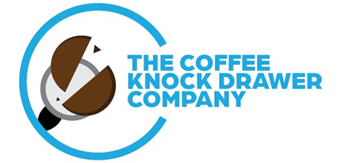 